Муниципальное бюджетное дошкольное образовательное учреждение комбинированного вида детский сад «Аленушка»Краткосрочный экологический проект в подготовительной группе«Зеленая красавица»                                                                                     Воспитатель  Зинченко О.Д.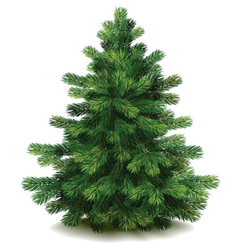 С. Куйбышево2019 год  Пояснительная записка.Огромное значение в настоящее время придается экологическому образованию подрастающего поколения. Именно в дошкольном возрасте ребёнок получает первые эмоциональные впечатления о природе.Экологическое воспитание тесно связано и с развитием эмоций ребенка, умением  сочувствовать, удивляться, сопереживать, заботиться. И поэтому, главной целью педагогов в этой области является: формирование начал экологической культуры (правильного отношения ребенка к окружающей природе; к себе и к людям как к части природы; к видам и материалам природного происхождения, которыми он пользуется).Актуальность:       Лес – это  «лёгкие  нашей  планеты», это наша жизнь!  Лес, действительно, огромное богатство  для  всех, кто  живёт на  земле. Деревья  вырабатывают  кислород, без  которого  ни  люди, ни  животные  не  могут  обходиться  ни  минуты, если  в  воздухе  мало  кислорода – становится  трудно  дышать.новый год - самый радостный, красивый, сказочный праздник. Обязательным атрибутом этого праздника является ёлка. Её появления ждут и взрослые, и дети. Как приятно потрогать иголочки,  почувствовать аромат хвои. Как прекрасен вид самой  наряженной елки. И часто забывается тот факт, что ежегодно после праздника в лесах сокращается количество таких красавиц. Поэтому важно воспитать у наших детей понимание того, что для празднования Нового года  не обязательно рубить елки. Цель проекта: формировать представления детей о хвойных деревьях, ответственное отношение к природным богатствам родного края; привлечь родителей к более тесному сотрудничеству в проектной деятельности.Задачи:Расширить и обогатить знания  детей о хвойных деревьях.Развивать речь, мышление, познавательный интерес к миру природы, любознательность, воображение, творческие способности,  обогащать словарный запас.Воспитывать бережное отношение к природе родного края, умение правильно взаимодействовать с природой.Развивать творческие способности в совместной деятельности с родителями.Участники:   воспитанники подготовительной к школе группы «Ягодки»,  педагоги группы, родители воспитанников.Тип: познавательно-творческий.Продолжительность: краткосрочный – 2 недели. Этапы работы:                                                                                                                                        1 этап – подготовительный:                                                                                                                                    1. Беседа на тему: "Что такое Новый год? "                                                                                   2. Рассматривание книг, альбомов, иллюстраций, мультфильмов.                                                                    3. Чтение рассказов, сказок, стихов  про Новый год и беседы по тексту.                                                     4. Заучивание стихов к Новому году.                                                                                               5. Домашнее задание родителям: рекомендовать родителям прочитать информацию в книгах, журналах, энциклопедиях о праздновании Нового года и его истории; подобрать картинки, фотографии с изображением новогодних традиций.Составить небольшой рассказ «Как мы встречаем Новый год»                                                                                                          6. Рисование  в кругу семьи рисунков «Зимушка-зима»2 этап – практический:                                                                                                                                   1. Рисование красками разными способами  «Ёлочка - красавица».                                                                 2. Совместная деятельность детей и родителей (фото выставка «Волшебный праздник НОВЫЙ ГОД»)                                                                                                                                         3. Размещение в уголке  для родителей тематических памяток, буклеты «Елочка, живи!».                                                                                                                                                          4. Просмотр презентации: «История Нового года».                                                                                                                                    5. Просмотр детских фильмов и мультфильмов: "Новогодняя елка", "Новый год и Снеговик", «Снеговик почтовик», «Когда зажигаются елки», «Двенадцать месяцев».                                                                                                                                                                  6. Выставка рисунков детей  на тему «Зимушка-зима» ( совместно с родителями в кругу семьи)                                                                                                                                            7. Подвижные игры и упражнения  на участке детского сада.                                                                                                                                                                          8. Изготовление различных ёлочек вместе с семьёй для выставки "Елочка живи!"                                       9. Акция «Елочка, живи!»                                                                                                                 10. Презентация «Елочка - красавица всем всегда ты нравишься!»   3 этап - заключительный: Утренник «Путешествие в царство Снежной Королевы» Мероприятия проекта, проводимые с детьми     Познание  Цель: познакомить детей с хвойным деревом, создавать образ ёлочки различными способами. Беседы                                               Обычай наряжать ёлкуПрежде, чем символом и обязательным праздничным атрибутом Нового года стала ёлочка, существовал обычай: в честь прихода Нового года украшать деревья. В Гороскопе друидов (древних кельтских жрецов, поклонявшихся лесу, деревьям) характер и судьба человека связана с «его деревом» (у каждого человека, в зависимости от даты рождения). Наши древние предки верили, что в деревьях обитают еще и духи растительности и плодородия, от которых якобы зависит урожай хлебов, фруктов и овощей. Но могущественные духи были не только добрыми, но и злыми, и нужно было их умилостивить подарками. Именно поэтому и украшали деревья. У славян существовал свой красивый обычай: ко дню новогоднего праздника выращивали в кадках цветущие вишни. И на Новый год в доме благоухала покрытая бело-розовыми и нежными лепестками славянская новогодняя вишня. Обычай выделять из всех деревьев елку и украшать на праздник именно ее родился у жителей Германии. Немцы считали, что ель — священное дерево, в ветвях которого обитает добрый «дух лесов» — защитник правды. Зеленея в любое время года, она олицетворяла бессмертие, вечную молодость, смелость, верность, долголетие и достоинство. Даже её шишки были символом огня жизни и восстановления здоровья. Именно на самую большую елку в лесу, ежегодно, в конце декабря (когда начинался «солнечный» год) люди «развешивали разные подарки» для духов, чтобы сделать их добрее, чтобы получить богатый урожай. Древние европейцы подвешивали к зеленым ветвям ели яблоки — символ плодородия, яйца — символ развивающейся жизни, гармонии и полного благополучия, орехи — непостижимость божественного промысла. Считалось, что наряженные таким образом ветки ели отводили злых духов и нечистую силу. Наряжали елку и игрушками. И уже из Германии этот обычай проник и в другие страны. Некоторые ученые считают, что первая елка была украшена в XVI веке в г. Эльзасе (принадлежавшем ранее Германии, а сейчас это часть Франции). У нас в стране судьба елочки складывалась не просто. И прежде чем у нас в домах стала появляться нарядная новогодняя елка, по приказу Петра I жилище украшали просто елочными ветками. После указа Петра I «О праздновании Нового года» по европейскому образцу, наши предки впервые украсили свои дома на Новый год ветками сосны, ели и можжевельника по образцам, которые были выставлены в царском гостином дворе. В указе речь шла не конкретно о ёлке, а о деревьях вообще. Вначале их украшали орехами, конфетами, фруктами и даже овощами, а наряжать елку игрушками и гирляндами стали намного позднее, с середины XIX века. В 30-е годы XIX века елки ставились на праздник только в домах петербургских немцев. Наряженная ель впервые засветилась огоньками в 1852 году в Петербурге в помещении Екатерининского вокзала. К концу XIX века елки стали главным украшением и городских и деревенских домов и в XX веке были неотделимы от зимних праздников вплоть до 1918 года, когда из-за принадлежности украшенной елки к Рождеству (то есть к религии церкви) она была запрещена на целых 17 лет вплоть до 1935 года. А сегодня мы не представляем себе Нового года без нарядной пушистой елочки, которая радует всех не только своей красотой, но и подарками, которые Дед Мороз традиционно складывает под елочкой.  - «Ёлочка-красавица»; «С кем дружит ель?»; «Ель-символ нового года».- Мультфильм «Двенадцать месяцев»; «Падал прошлогодний снег».- Рассматривание картин: И.И. Шишкин «На севере диком» «Лесные дали», И.Э. Грабарь «Зимний пейзаж», старых открыток на тему «Новый год».- Экологическое воспитание  «Ёлочка-красавица».Цель: познакомить детей с хвойным деревом; помочь увидеть особенности еловой шишки; показать взаимосвязь животного мира и ели.-  Общение с детьми: «Какое дерево семечко потеряло?», «Как звери елку наряжали», «Полезные свойства хвои», «Сказки тётушки Ели».                                                                                                                               Встреча со Снеговиком – «Скоро Новый год» (рассказы детей о подготовке к Новому году).                                                                                                                                                                               . Проблемные  ситуации: «Новый год без елки».  «Почему плакала Ель?»                                                                                                                                                                                    Речевое развитие  «В лесу родилась елочка»                                                                                  Цель: пополнять знания о ёлке (особенностях, пользе и т.д.), познакомить детей с русскими праздниками (Новый год, Рождество и Святки), объяснить их происхождение и значение. Дать знания о том, что в каждой стране есть свои обычаи встречи Нового года; развивать речь детей, воображение и логическое мышление, обогащать и активизировать словарь по теме, формировать навыки творческого рассказывания, прививать   у детей интерес к истории России и разных стран. Воспитывать у детей интерес к истории празднования Нового года. «Как ёлочка попала в детский сад».Цель: учить детей придумывать рассказ на заданную тему, активизировать словарный запас.Заучивание стихотворений: Некрасова Л. «Горит огнями ёлочка», Вышеславцева С. «Возле ёлки».Цель: Учить детей выразительно читать наизусть стихотворение, передавая интонацией праздничное настроение, чувствовать, понимать и воспроизводить образность языка стихотворения Рассматривание и сравнение лиственных и хвойных деревьев на участке детского сада в зимнее время.  Целевая прогулка к главной елке нашего села  Цель: Показать детям, что в нашем селе  растут ёлки, посаженные руками человека.Художественно-эстетическое развитие  «Игрушки для новогодней ёлки» (Лепка)                                                                                Цель:  совершенствовать технику раскатывания пластилина и превращать его в предметы разной  формы, сплющивать пальцами, прикреплять к основе; вызвать у детей радостное чувство, связанное с предстоящим праздником; развивать воспитывать отзывчивость, доброту. Повышать сенсорную чувствительность, развивать воображение, общую и мелкую моторику рук.« Фонарики» (Аппликация)                                                                                                         Цель:  формировать умения и навыки работать сообща, строить общение, развивать привычку к взаимопомощи,  закрепить навыки работы с ножницами, учить работать по словесной инструкции. Развивать моторику рук, воображение и творческие способности, конструктивное мышление. Воспитывать желание выполнять работу аккуратно, качественно, умение радоваться достигнутому результату.  Лепка «Ёлочка-красавица, ты нам очень нравишься!». Рисование «Наша ёлочка»,  «Наша нарядная ёлка» (оттиск поролоном) «Еловые веточки». Аппликация  «Ёлочки-красавицы» с элементами конструирования.Цели: развивать у детей потребность в творческой деятельности;учить передавать свое эмоциональное отношение;развивать творческие способности детей, желание отражать свои впечатления в рисунках, поделках;развивать детскую фантазию, умение оценивать свою деятельность;закреплять навыки коллективной работы – умение распределять обязанности, помогать друг другу в работе.Социализация- Сюжетно – ролевые игры: «В лесу», «Прогулка в лес», «Отдых в лесу».- Дидактические игры: «Собери ёлочку (пазлы)», «Укрась ёлочку», «Какая ёлка» (активизация словарного запаса), настольно – печатные игры. «Четвертый лишний», «Раздели на группы»,  «Найди самую …. елку»,  «Сделаем елочку из разной мозаики»,  «Загадай, а мы отгадаем»,   «Найди дерево по описанию».                                                                                                              Цели: побуждать детей к развертыванию сюжетно – ролевых игр, дидактических игр; привлекать детей к изготовлению атрибутов для театрализованных и дидактических игр, развивать навыки самоконтроля, дружелюбное отношение к сверстникам, умение работать в коллективе, а так же творческое воображение, фантазию;учить детей совместно развертывать игру, согласовывать свой игровой замысел со сверстниками, учитывая их мнение;воспитывать умение решать возникшие проблемы в ходе различных игр, сопереживать и радоваться успеху друг друга и сверстников.Чтение художественной литературы«Двенадцать месяцев», Александрова З. «Птичья ёлка», Андерсен Г.Х. «Ёлка», Воронкова Л. «Таня выбирает ёлку», Демьянов И. «Ель», Кайгородов Д. «Красавица ёлка», Михалков С. «Ёлочка», «Стояла ёлочка», Носов Н. «Бенгальские огни», Рыжова Н. «Не новогодняя ёлка», Скрабцова М. «Колючая упрямица», «Звёздная ёлочка», «Почему у ёлки белые лапки», «Ёлкины шубки», Трутнева Е. «Ёлка», Телегина Н. «Сказка о маленькой ёлочке», «Сказка о ёлочке, которую не срубили», загадывание загадки.Цели: Поддерживать у детей интерес к литературе, воспитывать любовь к книге Воспитывать литературно-художественный вкус, способность понимать настроение произведения. Способствовать развитию художественного восприятия текста в единстве его содержания и формы, смыслового и эмоционального подтекста. Новогодний утренник: «Путешествие в царство Снежной Королевы»выводыВо время работы над проектом дети проявляли повышенный интерес и любознательность. Испытывали яркие и положительные эмоции, что способствовало формированию чувства ответственности и бережному отношению к природе. Воспитанники узнали много нового и интересного о зеленой красавице, об ее значении в природе и жизни человека.  Проект предоставил каждому ребенку возможность не только получать знания, но и развивать творческие способности, формировать коммуникативные навыки,  приобретать знания из различных источников, анализировать факты, высказывать собственные суждения. Также ребята научились выполнять некоторые поделки своими руками, используя при этом различные материалы. Могут смело применять свои знания и умения в свободной деятельности.Родители так же активно принимали участие в работе, что помогло взаимодействию с детьми и воспитателями